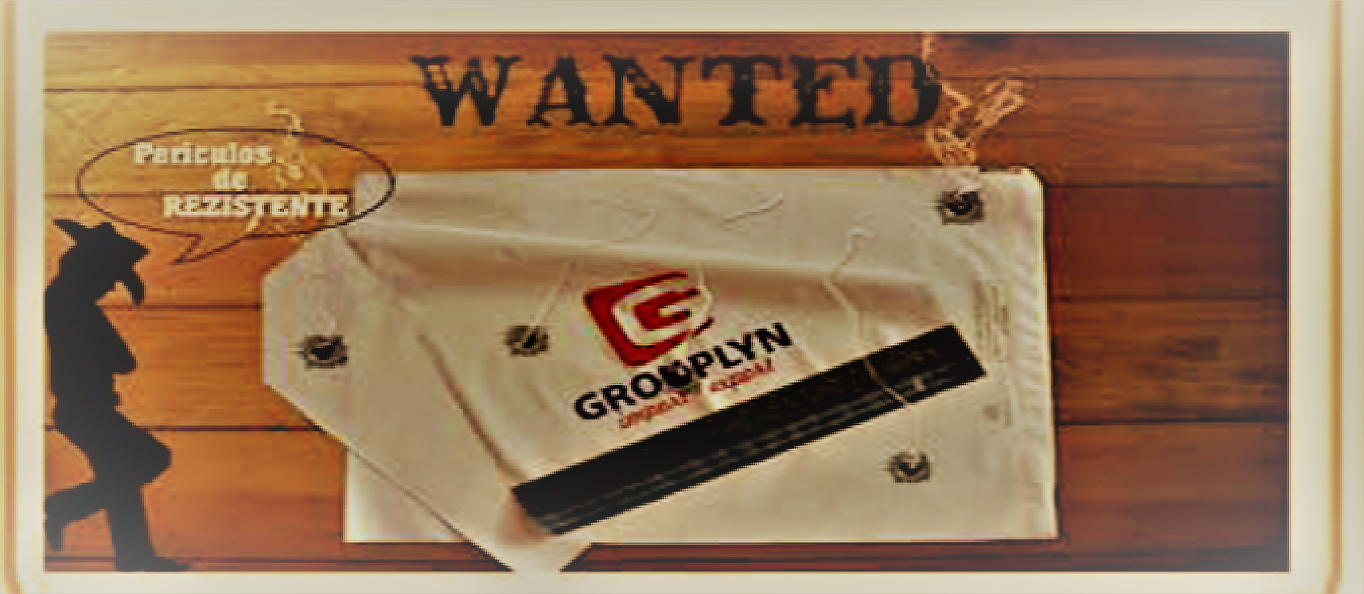 Preturile nu includ TVA.Oferim livrare de pe stoc in 24/48 de ore de la plasarea comenzii.Oferim transport gratuit la comenzi care depasesc suma de 1000 de ron.Oferim discount cantitativ .La comenzi care depasesc 5,000 de bucati,oferim un discount de 15%.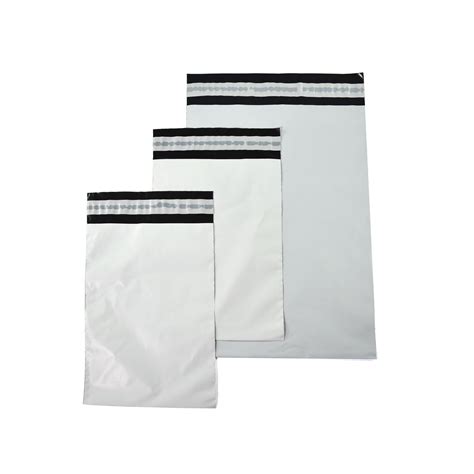 DIMENSIUNE IN MMGROSIMECOMANDA MINIMAPRET RON/1000 BUC170X260+40601000180230X230+50601000300300X400+40601000400350X450+50601000495450X550+50601000720500X500+50601000795500X550+50601000805700X500+50601000990